Al COMUNE DI FILOGASO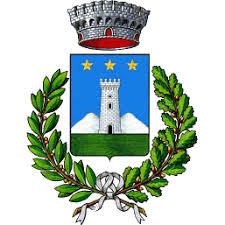 Via Monti - 89843 Filogaso (VV) PEC: protocollo.filogaso@asmepec.it Al Settore/Ufficio/Direzione _________________________Alla c.a. del Responsabile della Protezione dei Dati (RPD/DPO) ESERCIZIO DI DIRITTI IN MATERIA DI PROTEZIONE 
DEI DATI PERSONALI
(artt. 15-22 del Regolamento (UE) 2016/679)Il/La sottoscritto/a…………………………………………………………………………….
nato/a a……………………………….il……………………………, esercita con la presente richiesta i seguenti diritti di cui agli artt. 15-22 del Regolamento (UE) 2016/679:1. Accesso ai dati personali
(art. 15 del Regolamento (UE) 2016/679)Il sottoscritto (barrare solo le caselle che interessano):chiede conferma che sia o meno in corso un trattamento di dati personali che lo riguardano;in caso di conferma, chiede di ottenere l'accesso a tali dati, una copia degli stessi, e tutte le informazioni previste alle lettere da a) a h) dell’art. 15, paragrafo 1, del Regolamento (UE) 2016/679, e in particolare;le finalità del trattamento;le categorie di dati personali trattate;i destinatari o le categorie di destinatari a cui i dati personali sono stati o saranno comunicati, in particolare se destinatari di paesi terzi o organizzazioni internazionali;il periodo di conservazione dei dati personali previsto oppure, se non è possibile, i criteri utilizzati per determinare tale periodo;l’origine dei dati (ovvero il soggetto o la specifica fonte dalla quale essi sono stati acquisiti);l'esistenza di un processo decisionale automatizzato, compresa la profilazione, e le informazioni significative sulla logica utilizzata, nonché l'importanza e le conseguenze previste di tale trattamento per l'interessato.2. Richiesta di intervento sui dati
(artt. 16-18 del Regolamento (UE) 2016/679)Il sottoscritto chiede di effettuare le seguenti operazioni (barrare solo le caselle che interessano): rettificazione e/o aggiornamento dei dati (art. 16 del Regolamento (UE) 2016/679); cancellazione dei dati (art. 17, paragrafo 1, del Regolamento (UE) 2016/679), per i seguenti motivi (specificare quali): a)…; b)….; c)…; nei casi previsti all’art. 17, paragrafo 2, del Regolamento (UE) 2016/679, l’attestazione che il titolare ha informato altri titolari di trattamento della richiesta dell’interessato di cancellare link, copie o riproduzioni dei suoi dati personali; limitazione del trattamento (art. 18) per i seguenti motivi (barrare le caselle che interessano): contesta l’esattezza dei dati personali; il trattamento dei dati è illecito; i dati sono necessari all’interessato per l’accertamento, l’esercizio o la difesa di un diritto in sede giudiziaria;l’interessato si è opposto al trattamento dei dati ai sensi dell’art. 21, paragrafo 1, del Regolamento (UE) 2016/679. La presente richiesta riguarda (indicare i dati personali, le categorie di dati o il trattamento cui si fa riferimento):___________________________________________________________________________________________________________________________________________________________________________________________________________________________________________________________________________________________________________________________________________________________________________________________________________________________________________________________________________________________________________________________________________________________________________________________________________________________________________________________________________________________________________________________________________3.Portabilità dei dati
(art. 20 del Regolamento (UE) 2016/679)Con riferimento a tutti i dati personali forniti al titolare, il sottoscritto chiede di (barrare solo le caselle che interessano):ricevere tali dati in un formato strutturato, di uso comune e leggibile da dispositivo automatico;trasmettere direttamente al seguente diverso titolare del trattamento (specificare i riferimenti identificativi e di contatto del titolare: ………………..):tutti i dati personali forniti al titolare;un sottoinsieme di tali dati.La presente richiesta riguarda (indicare i dati personali, le categorie di dati o il trattamento cui si fa riferimento):__________________________________________________________________________________________________________________________________________________________________________________________________________________________________________________________________________________________________________________________________________________________________________________________________________________________________________________________________________________________________________________________________________________________________________________________________________________________________________________________________________________________________________________4. Opposizione al trattamento 
(art. 21, paragrafo 1 del Regolamento (UE) 2016/679)Il sottoscritto si oppone al trattamento dei suoi dati personali ai sensi dell’art. 6, paragrafo 1, lettera e) o lettera f), per i seguenti motivi legati alla sua situazione particolare (specificare):_______________________________________________________________________________________________________________________________________________________________________________________________________________________________________________________________________________________________________________________________________________________________________________________________________________________________________________________________________5. Opposizione al trattamento per fini di marketing diretto
(art. 21, paragrafo 2 del Regolamento (UE) 2016/679)Il sottoscritto si oppone al trattamento dei dati effettuato a fini di invio di materiale pubblicitario o di vendita diretta o per il compimento di ricerche di mercato o di comunicazione commerciale.________________________________________________________________________________Il sottoscritto:Chiede di essere informato, ai sensi dell’art. 12, paragrafo 4 del Regolamento (UE) 2016/679, al più tardi entro un mese dal ricevimento della presente richiesta, degli eventuali motivi che impediscono al titolare di fornire le informazioni o svolgere le operazioni richieste.Chiede, in particolare, di essere informato della sussistenza di eventuali condizioni che impediscono al titolare di identificarlo come interessato, ai sensi dell’art. 11, paragrafo 2, del Regolamento (UE) 2016/679.________________________________________________________________________________Recapito per la risposta:Via/Piazza
Comune  		 Provincia	             Codice postale  	oppuree-mail/PEC:  	 Eventuali precisazioniIl sottoscritto precisa (fornire eventuali spiegazioni utili o indicare eventuali documenti allegati):_________________________________________________________________________________________________________________________________________________________________________________________________________________________________________________________________________________________________________________________________________________________________________________________________________________________________________________________________________________________________________________________________________________________________________________________________________            (Luogo e data)           (Firma) _______________________________________INFORMATIVA AI SENSI DELLA VIGENTE NORMATIVA IN TEMA DI PROTEZIONE DEI DATI PERSONALIGentile Interessato,Il Comune di FILOGASO, in qualità di Titolare del trattamento di dati personali connesso alla procedura avviata con la superiore modulistica, precisa che il presente trattamento è finalizzato a riconoscere e garantire i benefici previsti dalla normativa comunitaria e nazionale in ordine alla protezione dei dati personali, con particolare riferimento ai diritti previsti dagli articoli 15 e seguenti del Regolamento UE n. 679/2016 (GDPR), come attuati nell'ordinamento italiano dalla vigente normativa in materia.Il trattamento potrebbe coinvolgere, oltre a dati personali e dati di contatto, anche categorie particolari di dati personali ai sensi dell'art. 9 del GDPR, ivi compresi dati personali che rivelino l’origine razziale o etnica, le opinioni politiche, le convinzioni religiose o filosofiche, o l’appartenenza sindacale, nonché trattare dati genetici, dati biometrici intesi a identificare in modo univoco una persona fisica, dati relativi alla salute o alla vita sessuale o all’orientamento sessuale della persona, o dati personali relativi alle condanne penali e ai reati o a connesse misure di sicurezza, eventualmente forniti o acquisiti dal Comune per finalità connesse alle proprie attività istituzionali.Al fine di tutelare la riservatezza dei dati comunicati, di offrire loro un'adeguata protezione e al fine di minimizzare i dati oggetto di trattamento, i dati personali comunicati saranno oggetto di registrazione, conservazione e trattamento nel Sistema di Protocollo Informatico in vigore nel Comune. Tali modalità sono tese a porre in atto le misure idonee a tutelare i diritti e le libertà degli interessati attraverso tecniche di criptazione che impediscono ad eventuali soggetti non autorizzati, di accedere ai dati personali.I dati comunicati non saranno ceduti a terzi né saranno oggetto di trasferimenti verso paesi terzi e non saranno comunicati a soggetti terzi, a meno di esplicita Sua richiesta in tal senso, nell'esercizio, ove ipotizzabile, del diritto alla portabilità ai sensi dell'art. 22 del GDPR, come attuato nella normativa nazionale vigente.Inoltre il Comune precisa che:il Titolare del Trattamento dei dati è il Comune di FILOGASO, Via Monti - 89843 Filogaso (VV), Codice Fiscale: 00371570797, Telefono: 0963/254020 - Fax: 0963/254116, Email: comunefilogaso@libero.it - PEC: protocollo.filogaso@asmepec.it.  il Responsabile della Protezione Dati (RPD/DPO) e le relative informazioni di contatto sono disponibili sul sito istituzionale del Comune;il Trattamento dei dati personali sarà finalizzato agli adempimenti previsti per legge per garantire i Suoi diritti in materia di trattamento dei dati personali;il Trattamento è effettuato sulla base degli obblighi di legge previsti dal Regolamento UE n. 679/2016 (così come attuato nella normativa nazionale vigente). Pertanto in mancanza dei dati richiesti (così come nel caso di richiesta limitazione e in qualsiasi caso di opposizione), potrebbe non essere possibile garantire il corretto esercizio dei Suoi diritti;i dati personali indicati nella presente istanza saranno trattati anche nel legittimo interesse del Comune, in qualità di controinteressato, nel caso di necessità di difendere i propri interessi in sede giudiziale o extragiudiziale;ai sensi dell'art. 17 comma 3 del GDPR, l'interessato non può chiedere la cancellazione dei dati comunicati, trattati sulla base di un obbligo di legge o del pubblico interesse;i dati personali trattati non saranno oggetto di cessione, trasferimento in paesi estranei allo spazio dell'Unione Europea o profilazione per finalità diverse da quelle esplicitamente indicate nel presente documento. È peraltro prevista la possibilità di gestire il trattamento dei dati comunicati al Comune, attraverso l'affidamento a società di servizi che operano in paesi extra UE. In quest'ultimo caso il Comune provvederà a garantire in ogni caso la piena tutela dei diritti previsti dal Reg. Ue n. 679/2016, a seguito di valutazione circa eventuali decisioni di adeguatezza della Commissione o, in loro assenza, a mezzo di predisposizione di clausole contrattuali standard che garantiscano e proteggano opportunamente i diritti e le libertà degli interessati, anche predisponendo i mezzi per ottenere una copia di tali dati o il luogo dove sono stati resi disponibili (ai sensi degli articoli 44, 45 e 46 del GDPR);i dati oggetto della presente domanda rimarranno conservati da parte dell'Amministrazione sino alla definizione della procedura connessa all'esercizio dei diritti suddetti, in ossequio alle finalità perseguite dalla legge, mentre saranno oggetto di cancellazione, laddove, al termine della procedura, non sussistano interessi da salvaguardare in procedure giudiziali o extragiudiziali;l'interessato ha diritto di richiedere l'accesso ai dati personali Trattati dal Comune e di ottenerne copia, ai sensi del Reg. UE 679/2016, nonché la rettifica dei dati personali, la limitazione del trattamento; l'interessato ha altresì diritto ad opporsi al trattamento ai sensi del Reg. UE n. 679/2016;non è configurabile il diritto alla portabilità dei dati oggetto della presente domanda;l'interessato ha diritto a proporre reclamo innanzi all'Autorità Garante per la Protezione dei Dati Personali avverso il trattamento dei propri dati effettuato dal Comune;i dati oggetto della presente domanda non sono oggetto di processo decisionale automatizzato, compresa la profilazione;i soggetti autorizzati al trattamento dei dati personali sono soggetti a segreto d'ufficio, ai sensi del Reg. UE. n. 679/2016.